PériodeCe document est à remplir tous les deux mois pour ladite périodePour la période de ; 	□	Décembre-Janvier _____-_____ (précisez l’année)	□	Février-Mars _____ 	X	Avril-Mai 2022 	□	Juin-Juillet _____	□	Aout-Septembre _____ 	□	Octobre-Novembre _____ IdentitéN° de membre : D.03Nom : ZISLIN-GALERNEPrénom : NoéAdresse postale (complète et en toutes lettres) : 8A Rue des Iris 68390 SausheimDate et lieu de naissance (complète et en toutes lettres) : 27/06/2006 à MulhouseAdresse e-mail (perso) : nonozg.ytb@gmail.comAdresse e-mail (wmtprod.com) : noe@wmtprod.comN° de tel : 06 47 69 35 53Rôle au sein de la direction (à entourer, souligner ou surligner) : Chargé de Pôle développement-webDéclaration des heuresRemplir le tableau ci-dessous (rajouter des lignes ci-besoin) ; Attestation sur l’honneurJe Noé Zislin-Galerne (nom et prénom) atteste sur l’honneur de la véracité des informations déclarées ci-dessus.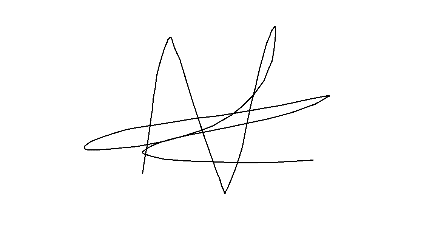 Signature & envoieMerci de signer ci-dessous [date, ville, qualité et signature] : 	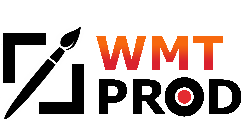 Signé le 01/06/2022 à Sausheim en tant que Chargé du pole développementN°TITRES TACHESDESCRIPTIONN° HEUREPRESITIONS1WMTInterneRéalisation d’un site interne pour l’administration des prestations de l’association, relié publiquement au site internet actuel pour les clients26 heuresPhase :- Recherche de template + Adaptation de ce dernier- Architecture de la base de données